Федерация спортивного туризма России
Чемпионат Центрального Федерального округа
сезон 2022 г., группа дисциплин «маршрут»
(номер-код вида спорта 0840005411Я)
№ СМ в ЕКП 11948 от 12.12.2022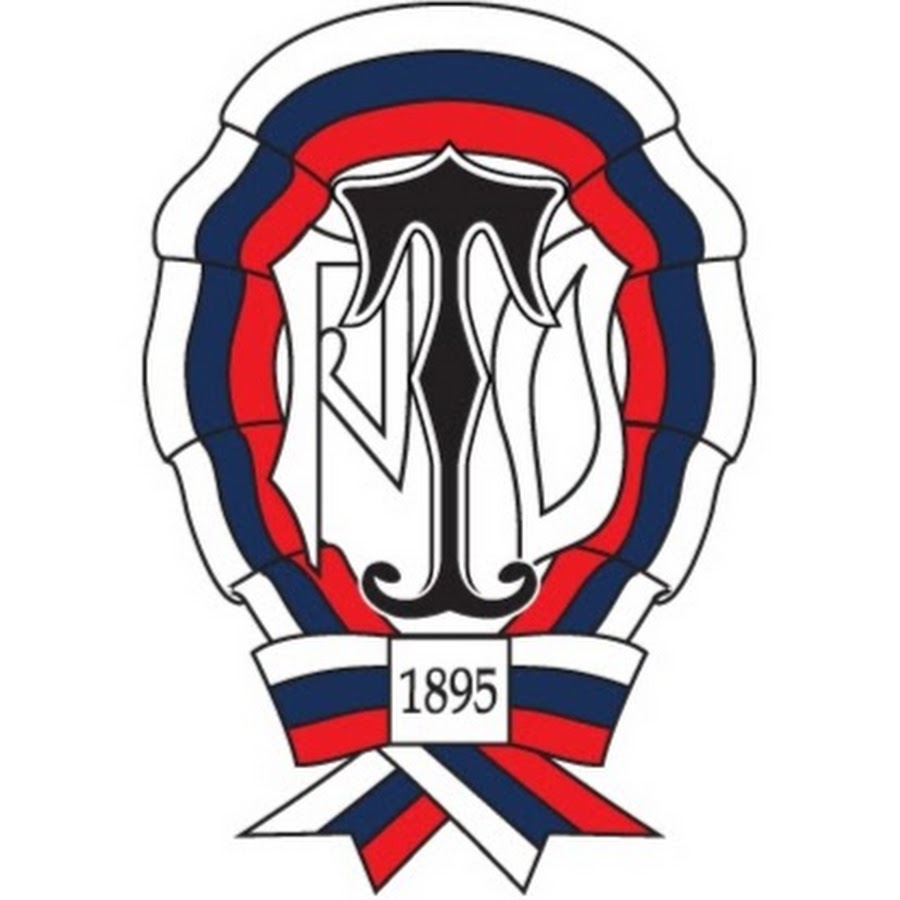 УТВЕРЖДАЮ 
                                                                           Вице-президент ФСТ-ОТМ                                                                       _______________ / Н. М. Рязанский / СОСТАВ СУДЕЙСКОЙ КОЛЛЕГИИ 
спортивная дисциплина Маршрут - на средствах передвижения, 1-6 категория (0840061811Я) Вид программы - спортивные маршруты 3-4 к.с.; мужчины, женщиныСОСТАВ ГЛАВНОЙ СУДЕЙСКОЙ КОЛЛЕГИИСОСТАВ СУДЕЙСКОЙ КОЛЛЕГИИГлавный судья                                                                                     А. В. Мартынов№ФИОДолжность в судейской коллегииРегионСудейская квалификацияМартынов Андрей ВладимировичГлавный судьяг. МоскваСС1КЕвстигнеева Елизавета ЮрьевнаГлавный секретарьМосковская областьСС1КМартынов Владимир ВикторовичЗам. главного судьи по судействуМосковская областьССВКРоманов Дмитрий АнатольевичЗам. главного судьи по видуМосковская областьССВК№ФИОДолжность в судейской коллегииРегионСудейская квалификацияАнохин Алексей АнатольевичСтарший судья-экспертМосковская областьСС1КЕмельянов Сергей АлексеевичСудья-экспертг. МоскваСС2КМатюшкин Сергей ВикторовичСудья-экспертТульская областьСС1ККартузов Сергей АлександровичСудья-экспертг. МоскваСС3КРоманов Дмитрий АнатольевичСудья-экспертМосковская областьССВКАлукаев Кирилл ВикторовичСудья секретарьг. МоскваСС3К